South West Personalised Care and Health Coaching Collaborative - Courses now available for booking!The South West Personalised Care and Health Coaching Skills Collaborative are delighted to present the following learning opportunities:Personalised Care & Health Coaching Conversations Skills (Part 2)4 half days (9.30-1.30) - virtual online cohorts Part 1 and part 2 together create a programme for Health and Wellbeing Coaches, Health and Care professionals with a special interest e.g. GP’s, Allied Health Professionals, Social Workers or Trainer Health and Care professionals. 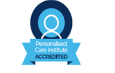 The aim of this course is to develop skills and techniques in personalised care and health coaching skills and to deepen understanding of the interpersonal skills and dynamics in coaching. Please note that you need to have completed Part 1 before the start of Part 2 to book a place.As a result of this learning, you will be able to: Practice using the TGROW Model of Personalised Health Coaching  Discuss how to tailor a conversation to a person’s stage of change and their knowledge, skills & confidence/motivation to act  Explain enhanced coaching skills with understanding the psychology of coaching  Apply enhanced coaching skills to work with resistance and challenges  Evidence skills practice and reflectionThe course is carried out over 4 days, all of which need to be attended in order to successfully complete the training. Each session will run from 9:30am – 13:30pm and be delivered on-line.Please follow the course booking link for dates or to request a place:  P2 Booking link Please note: our training is allocated at a first come, first serve basis so do register your interest early to avoid disappointment